ПРОТИВОДЕЙСТВИЕ ТЕРРОРИЗМУ И ЭКСТРЕМИЗМУ	В настоящее время экстремизм и терроризм являются реальной угрозой национальной безопасности Российской Федерации. Экстремизм - это исключительно большая опасность, способная расшатать любое, даже самое стабильное и благополучное, общество.		Одним из ключевых направлений борьбы с экстремистскими и террористическими проявлениями в общественной среде выступает их профилактика.	Особенно важно проведение такой профилактической работы в среде молодежи, так как именно молодое поколение, в силу целого ряда различных факторов, является наиболее уязвимым в плане подверженности негативному влиянию разнообразных антисоциальных и криминальных групп. 	Социальная и материальная незащищенность молодежи, частый максимализм в оценках и суждениях, психологическая незрелость, значительная зависимость от чужого мнения - вот только некоторые из причин, позволяющих говорить о возможности легкого распространения радикальных идей среди российской молодежи. Между тем, данные идеи в молодежной среде получают значительное распространение.	Лидеры экстремистских группировок различного толка завлекают молодежь в свои объединения, часто обещая ей легкое решение всех проблем, в том числе и материальных. Неокрепшие молодые умы зачастую даже не задумываются о том, что участвуя в деятельности подобных формирований, они не только не решают свои существующие проблемы, но и создают себе многочисленные новые, по сути, уничтожают свое будущее.Безусловно, проводить профилактику экстремизма и терроризма среди молодежи намного выгоднее, чем ликвидировать последствия подобных явлений. Можно, в частности, предложить следующие действия, направленные на уменьшение радикальных проявлений в молодежной среде:	Первое - проведение комплексных мероприятий по формированию правовой культуры в молодежной среде. В частности, этому могло бы способствовать существенное расширение юридической составляющей в воспитании и образовании. Знание своих собственных прав и свобод будет способствовать развитию у молодого поколения чувства уважения к правам и свободам других лиц, в том числе к их жизни, здоровью и достоинству.	Второе - воспитание у молодежи толерантного мировоззрения, терпимого отношения ко всем людям, вне зависимости от их национальности, религии, социального, имущественного положения и иных обстоятельств. Часть 2 статьи 19 Конституции Российской Федерации запрещает любые формы ограничения прав граждан по признакам социальной, расовой, национальной, языковой и религиозной принадлежности. И у каждого человека с детства должна закладываться мысль о том, что нужно уважать всех людей, независимо от каких - либо обстоятельств, нельзя делить людей по любым признакам. Это поможет противодействовать различным видам религиозного, национального и социального экстремизма.	Третье - совершенствование вопросов досуга и отдыха молодежи. Не секрет, что многие молодые люди попадают в различные радикальные организации во многом, из-за отсутствия желания, а нередко и возможности проводить свое свободное время с пользой для души и тела. В частности, государству необходимо заботиться о том, чтобы не только в крупных городах, но и в самых небольших населенных пунктах активно действовали клубы, дома культуры, кинотеатры, музеи и другие социально-культурные заведения. Необходимо также активнее пропагандировать в молодежной среде здоровый образ жизни, занятия спортом и физической культурой. Важно заметить, что перечисленные мероприятия должны быть доступны всей молодежи и в материальном плане.	Четвертое - повышение уровня социальной и материальной защищенности молодежи, помощь в трудоустройстве молодых специалистов, поддержка жилищных программ для молодежи.	Данные меры помогут молодым людям осознать, что государство заботится о них, и нет необходимости совершать противозаконные действия.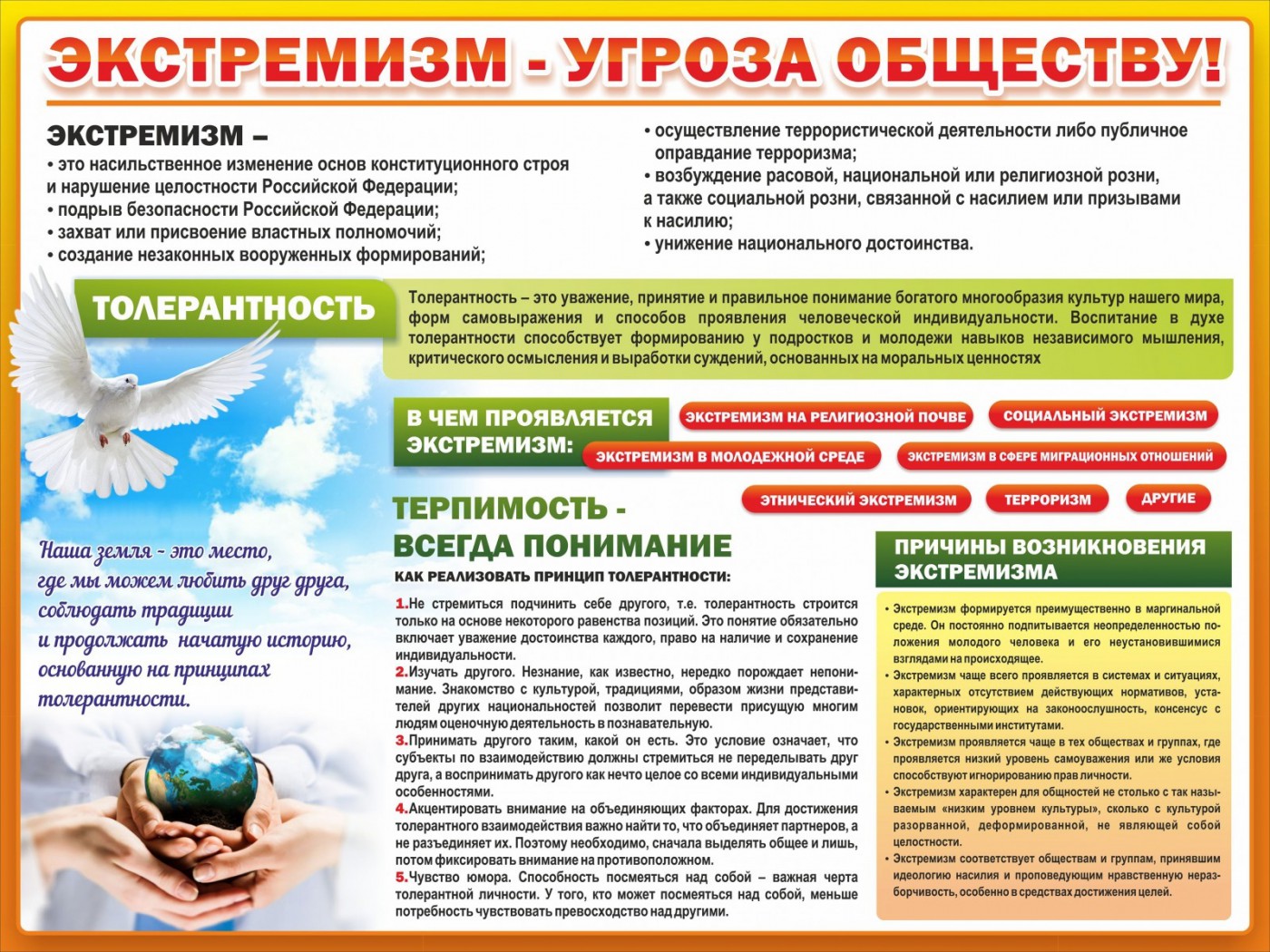 